Methodist Church of New Zealand	Caring for Our PeopleAbc Church	Manaakitia ā Tātou TāngataStreet Address, TownINCIDENT REPORTName:			I had, or witnessed a:  Near Miss [nothing happened but it might/sticking plaster or less to fix]  Minor Incident [more than a sticking plaster/people had to help]  Major Incident [major first aid/doctor follow up/ambulance/hospital/
  stop work/asbestos/contamination] Investigation needed Tel. 027 457 4196.Date:		Time:	Where: (be specific so others can identify the spot)							What happened:								Any action taken to stop this happening again? (who did what, and when)							  Fix-it action still to be takenSuggestions to fix it?				Thank you for helping others and taking the time to fill in this report!Please give this to [the Parish Council]. Use other side of the page if necessaryMethodist Church of New Zealand	Caring for Our PeopleAbc Church	Manaakitia ā Tātou TāngataStreet Address, TownINCIDENT REPORTName:			I had, or witnessed a:  Near Miss [nothing happened but it might/sticking plaster or less to fix]  Minor Incident [more than a sticking plaster/people had to help]  Major Incident [major first aid/doctor follow up/ambulance/hospital/
  stop work/asbestos/contamination] Investigation needed Tel. 027 457 4196.Date:		Time:	Where: (be specific so others can identify the spot)							What happened:								Any action taken to stop this happening again? (who did what, and when)							  Fix-it action still to be takenSuggestions to fix it?				Thank you for helping others and taking the time to fill in this report!Please give this to [the Parish Council]. Use other side of the page if necessaryOffice Use:Prioritise the response needed (circle priority)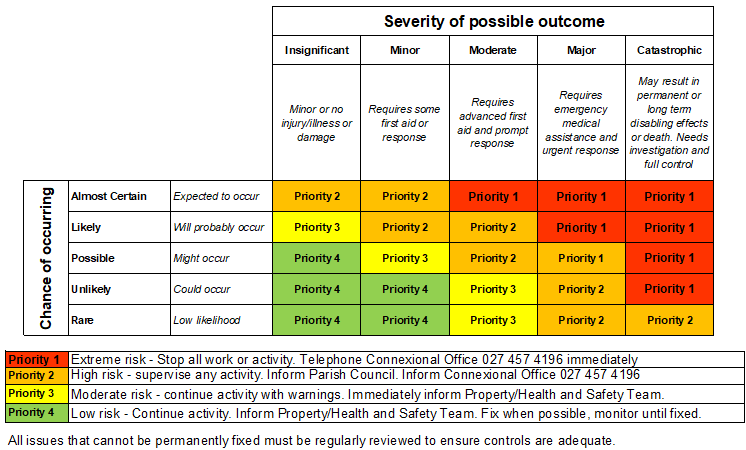 Date entered into risk register:	Person taking corrective actions:	Office Use:Prioritise the response needed (circle priority)Date entered into risk register:	Person taking corrective actions:	